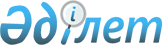 Алматы қаласы әкімдігінің "Алматы қаласында көрсетілетін техникалық инспекция саласындағы мемлекеттік көрсетілетін қызметтер регламенттерін бекіту туралы" 2015 жылғы 29 қыркүйектегі № 3/569 қаулысына өзгеріс енгізу туралы"
					
			Күшін жойған
			
			
		
					Алматы қаласы әкімдігінің 2018 жылғы 7 ақпандағы № 1/40 қаулысы. Алматы қаласы Әділет департаментінде 2018 жылғы 21 ақпанда № 1453 болып тіркелді. Күші жойылды - Алматы қаласы әкімдігінің 2020 жылғы 25 қыркүйектегі № 3/391 қаулысымен
      Ескерту. Күші жойылды - Алматы қаласы әкімдігінің 25.09.2020 № 3/391 (алғаш ресми жарияланған кейін күнтізбелік он күн өткен соң қолданысқа енгізіледі) қаулысымен.
      Қазақстан Республикасының 2016 жылғы 6 сәуірдегі "Құқықтық актілер туралы" Заңының 50 бабына сәйкес, Алматы қаласының әкімдігі ҚАУЛЫ ЕТЕДІ:
      1. Алматы қаласы әкімдігінің "Алматы қаласында көрсетілетін техникалық инспекция саласындағы мемлекеттік көрсетілетін қызметтер регламенттерін бекіту туралы" 2015 жылғы 29 қыркүйектегі № 3/569 қаулысына (Нормативтік құқықтық актілерді мемлекеттік Тіркеу тізілімінде № 1223 болып тіркелген, "Алматы ақшамы" және "Вечерний Алматы" газеттерінде 2015 жылғы 7 қарашада жарияланған) келесі өзгеріс енгізілсін:
      1 тармақтағы:
      2) тармақша алынып тасталсын.
      2. Алматы қаласы Ауыл шаруашылығы және ветеринария басқармасы Қазақстан Республикасының заңнамасымен белгіленген тәртіпте осы қаулыны әділет органдарында мемлекеттік тіркеуді, оны кейіннен ресми мерзімді баспа басылымдарында, сондай-ақ Қазақстан Республикасы нормативтік құқықтық актілерінің эталондық бақылау банкінде және Алматы қаласы әкімдігінің ресми интернет-ресурсында жариялауды қамтамасыз етсін.
      3. Осы қаулының орындалуын бақылау Алматы қаласы әкімінің орынбасары А. Мәдиевке жүктелсін.
      4. Осы қаулы әділет органдарында мемлекеттік тіркелген күннен бастап күшіне енеді және ол алғаш ресми жарияланғаннан кейін күнтізбелік он күн өткен соң қолданысқа енгізіледі.
					© 2012. Қазақстан Республикасы Әділет министрлігінің «Қазақстан Республикасының Заңнама және құқықтық ақпарат институты» ШЖҚ РМК
				
      Алматы қаласының әкімі

Б. Байбек
